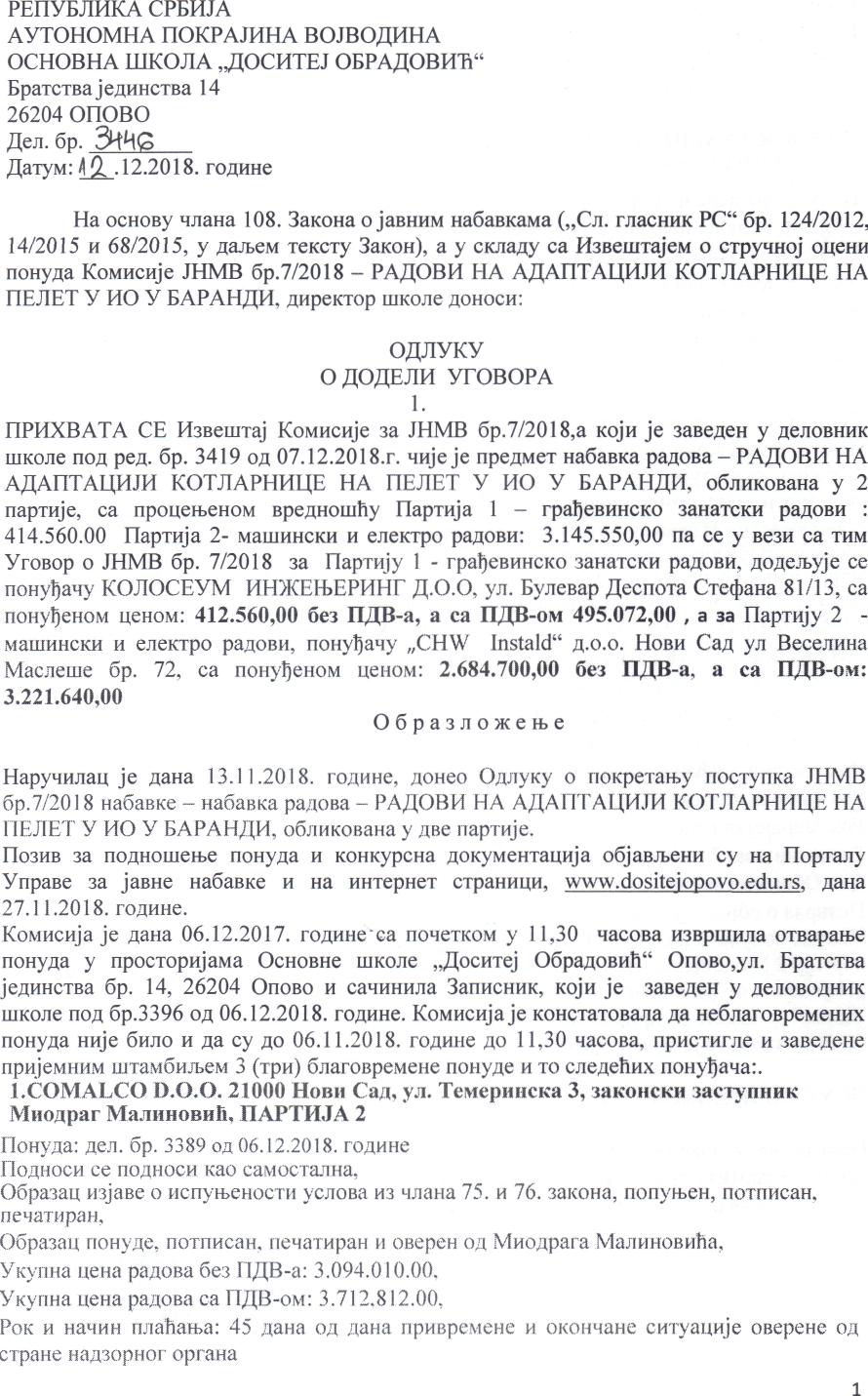 PEnYEJlHKA CPEHJAAVTOHOMHA HOKPAJHHA BOJBO/JHHAOCHOBHA UIKOJIA ,,flOCHTEJ OEPAflOBHTi"EpaxcxBajeAHHCXBa 1426204 OnOBO. 6p. 3HMg. 12.2018.Ha ocHOBy MJiana 108. Saxona o jaBHHM Ha6aBKaMa (,,C;i. rjiacHHK PC" 6p. 124/2012 14/2015 H 68/2015, y AaJteM xeiccxy SaKon), a y doia^y ca H3BeiuxajeM o cxpynHoj OUCHH noHyAa KOMHCHJC JHMB 6p.7/2018 - PAflOBH HA AflAiiTAHHJH KOTJIAPHHUE HA HEJ1ET Y HO V BAPAH^H, AHpeKxop IUKOJIB AOHOCH:OflOflEJIH  yPOBOPA1.HPHXBATA CE HsBemxaj  KOMHCHJC 3a JHMB 6p.7/2018,a KOJH je saseACH yiiiKOJie noA pea. 6p. 3419 OA 07.12.2018.r. HHJC je npeAMex na6aBKa pa^OBa - PAflOBH H A^AHTAIJHJH KOTJIAPHHIJE HA HEJIET y HO y BAPAH^H, oS^HKOBana y 2 napxHJe, ca npoueftenoM Bpe^Homhy HapxHJa 1 - rpa^eBHHCKO sanaxcKH pa/joBH 414.560.00 HapxHJa 2- MaiiiHHCKH H ejrcKxpo pa^OBH: 3.145.550,00 na ce y BBSH ca XH yroBOp o JHMB 6p. 7/2018 3a riapxHJy 1 - rpaljeBHHCKO sanaxcKH paAOBH, flOAeJtyje nonyljaHy KOJIOCEYM HH>KEH>EPHHr fl.O.O, yji. Byjiesap flecnoxa Cxe^ana 81/13, ca noHyljeHOM UCHOM: 412.560,00 6e? II^B-a, a ca n/JB-oM 495.072,00 , a sa HapxHJy 2 \iauiHHCKH H eneKxpo pajioBH, nony^aMv ,,CHW Instald" A.O.O. HOBH CaA yji Becejiwu Macjieure op. 72, ca nonyljeHOM UCHOM: 2.684.700,00 Ges im,B-a, a ca U^B-ofw 3.221.640,00O 6 p a 3 J i o 5 K e H , eHapyHHJiau je navia 13.11.2018. FOAHHC, ,acmeo O/uivKy o noKperafby nocxyriKa JHM 6p.7/2018 HaoaBKe - Ha6aeKa paaoea - PAflOBH HAAflAnTAUHJH KOTJIAPHHUE HA HEJIET y HO y BAPAH/I.H. oojiHKOBaHa y ABB napxHJe.HOSHB 3a noAHomeH>e nonyAa H KOHKypcna AOKyMenxai^HJa o6jaBjbeHH cy Ha Hopxaji ynpase 3a jaBHe Ha6aBKe H na Hnxepnex cxpannLiH, www.dositeiopovo.edu.rs, Aan 27.11.2018. roAHne.KoMHCHJa je  A^Ha 06.12.2017. roAHHe'ca nonexKOM y 11,30  nacoBa H3BpuiHjia oxBapait y  npocxopHJaMa  OcnoBHe  IUKOJIB  ,,flocHxej  O6paAOBnh"  OnoBO,yji.  Bpaxcxs 6p.  14, 26204 OHOBO H canHHHjia SanHCHHK,  KOJH je   3aB6A6H y  ACJIOBOAHuiKOJie noA 6p.3396 OA 06.12.2018. roAHHe. KoMHCHJa je KOHCxaxoBana Aa He6jiaroBpeM6HH HHJe GHJIO H Aa cy AO 06.11.2018. roAMiie AO 11,30 Hacosa, npMcxnrjie H s uuxaMOHJteM 3 (xpn) 6,iaroBpeMene nonyAe M xo cjieAehnx nonyl)a4a:.l.COMALCO D.O.O. 21000 HOBH Caa, yji. TeMepmiCKa 3, saKOiiCKH saciyiiHHK Mnozipar MajiHHOBHh, HAPTHJA 2OoHVAa: mj\. op. 3389 oa 06.12.2018. roiiHHefloAHOCH ce riOAHOCM Kao caMOCTajina,O6pa3aq H3jaee o HcnyiteHOCTH ycjioua H3 Luiana 75. H 76. saicona, nonyften, noinHcae,Oopasau; noHyne, nomMcan. rienaxMpaH H oeepeH OA MnoAparauena pa/iOBa 6es llflB-a: 3.094.010.00.ueHa pa,aoBa ca imB-oM: 3.712.812.00.POK M na'iHH ruiahaTba: 45 Aana OA flana npHBpeMCHe M OKOHHane CHxyauHje OBepene cipane H3A3opHor oprana1POK Ba>Kerfaa noHyae: 60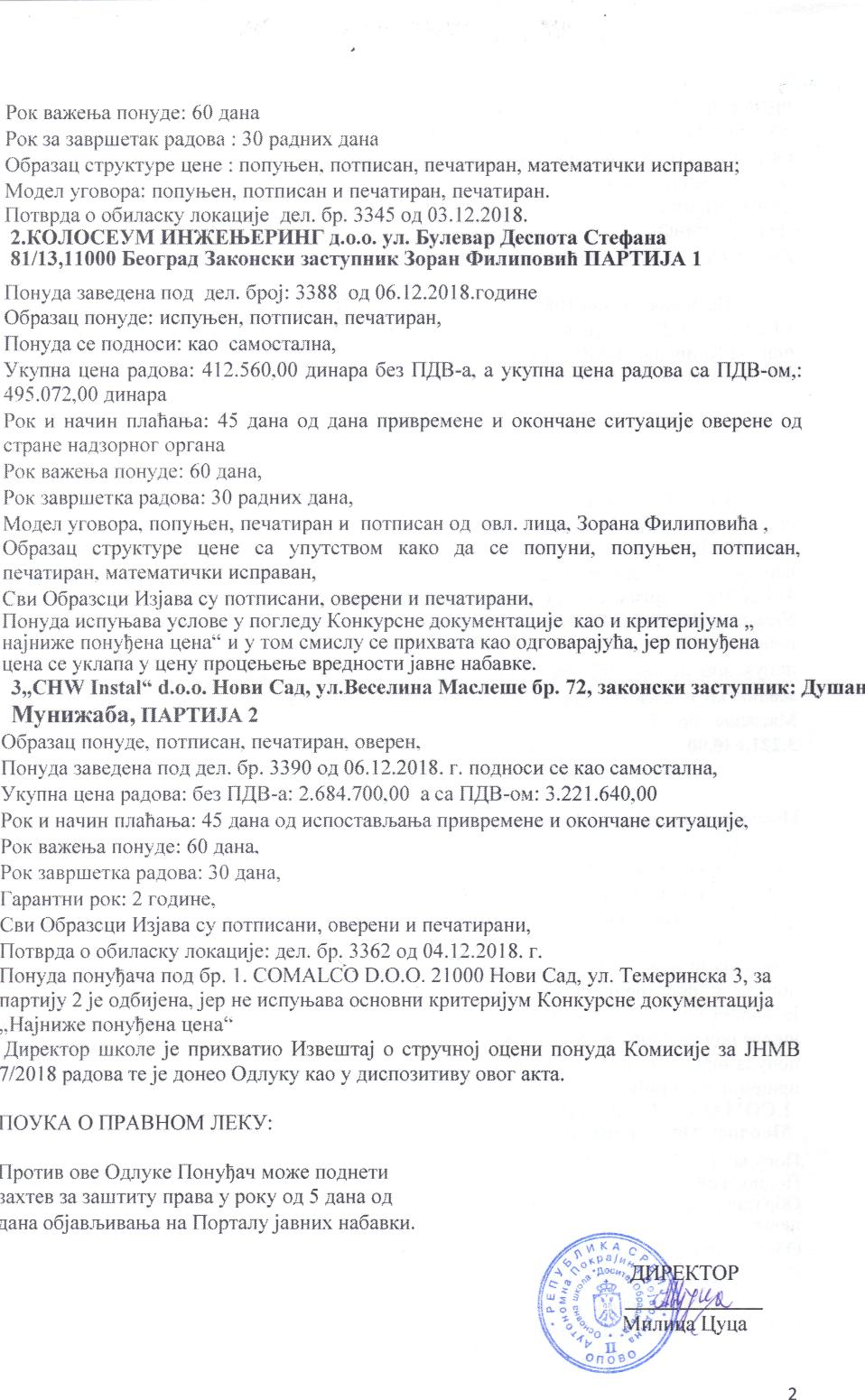 POK 3a saspiueTaK panoea : 30 paiu-iHx AariaOopasau crpyicrype uene : nonyiten, noTnncan. nenaTHpan, MaxeMaTHmoi HcnpaBan;yroBOpa: nonyrt>en, ncrniHcan H ne-HarMpan, neMaTupan.Aa o oGujmcKy jiOKanHJe  RQJI. op. 3345 OA 03. 12.2018.2.KOJIOCEyM fflEKEH»EPHHT A.O.O. yji. Byjieeap fleenora Cre<J>ana 81/1.3,1.1000 Eeorpaa SaKOHCKH sacrynHHK 3opae <I>njinnoBHh IIAPTHJA 1lIoHyAa aaBCACHa nozi  liffn-	6pqj: 3388  OA 06.12.2018.ro/iHHeOopasau noHyfle: ncnyiteH, no'mncaH. neiia™paH,IIoHv/ia ce IIO/IHOCH: Kao caMOcrajiHa,YKynna neea pajioea: 412.560,00flMHapaoes O/tB-a, a yKyrma ueea pa^OBa ca 495.072,00 OTHapaPOK H HaHHH rijiahatfca: 45 jiana OA ^ana npHBpeMene H OKOHHiaHe CH'ryauMJe osepene OA cipane HaA3Opnor opranaPOK Ba>Keffca noHy/ie: 60 ,aaHa,POK saBpiueTKa paAOBa: 30 paAHnx AaHa,MoAC-'i yroBopa, nony'H>e-H, neMarnpaH M noTnucaH OA OBJI. ;inna. Sopana <t>njiwnoBn:ha , Oopasau cxpyi<Type uene ca ynyrcTBOM icai<o Aa ce nonyHH, nonypteH, nornncaH, nenaTHpaH. MajeiwaTHMKH HcnpaeaH,CBM O6pascnH HsjaBa cy nornHcanH, osepeHH H neiia™paHH.ncnyH>aBa VCJIOBC y norjieAy KoHKypcne AoicyMeHTauHJe Kao H KpHrepHJyMa „ nony^ena i^ena" H y TOM CMHCJiy ce npHXBaxa Kao OArouapajyha, jep nony^enace yi<Jiana y ueny npoueffceH>e BPCAHOCTH jasne eaoaBKe.3,,CHW Instal" d.o.o. MOBH Cazi, yji.Becejiiina Macjieiiie 6p. 72, jaKooeicH -jaciyniiHK:MyHH5Ka6a, IIAPTHJA 2Oopasan, noHVAe, nornHcan,, nenaTHpaH. osepeH.lIoHyAa saeeACHa OOA ACJI. 6p. 3390 OA 06. 12.201 8. r. OOAHOCH ce Kao caMocTajiHa, YKynna uena paAOBa: oes OflB-a: 2.684.700.00 aca OflB-OM: 3.221.640,00POK H HaiHH njiahauba: 45 Aana OA HcnocraBJbaH.a npuBpeiweHe H OKOHHaHe cHTyauHJe,POK Ba5KeH>a noHyAe: 60POK 3aBpmeTKa paAoea: 30FapawTHH POK: 2 TOAHHC,CBH OopaacuH Msjaea cy noTnucann, oeepenH H neiiaTHpaHH, FToTBpAa o o6mrac-Ky JioKauHJe: nen. 6p. 3362 OA 04.12,2018. r.FloHVAa noHy^ana noa 6p. 1. COMALCO D.O.O. 2 1000 HOBH CaA, VJT. TeiwepHHCKa 3, 3a napTHJy 2 je OAOnjena, jep HC HcnyHoaBa OCHOBHH icpHTepnjyM KoHKypcneuiKOJie je npnxBarno H'3BeojTaj o crpyimoj 7/20 1 8 paAosa rre je AOHCO OAJiVKy Kao y AHcno3HTHBy OBOFKOMHCHJC 3a JHMBQOYKA O ITPABHOM JTEKY:OBC OAJIVKC OoHy^an MoacejaxreB 3a 3aujTHTy npaea y pOKy OA5 AanaOAaana o6jaB.rbHBaH>a Ha noprajiy jaBHHX na6aBKn.